Vanaf academiejaar 2022-2023 wordt de Musical uitgebreid met een Academische Master van 60 Studiepunten!Momenteel wordt dit in een regeringsbesluit gegoten, maar in afwachting hiervan willen we al wat meer info geven, vooral omdat vanafacademiejaar 2021-22 het schakeljaar al integraal aangeboden wordt.Door uit te breiden naar een Academische Master wil de opleiding de mogelijkheid verschaffen aan studenten om af te studeren als autonome, onderzoekende kunstenaars, die hun eigen projecten op touw kunnen zetten en een weerwoord kunnen bieden op de huidige beoefening van de Musical Kunsten die eerder gesitueerd is in de commerciële sfeer. 

Deze tak van onze sector wordt zeker niet onderschat: de producties zijn laagdrempelig, en lokken veel volk naar het theater. Daarenboven worden deze producties uiterst professioneel op de scène gebracht, en verschaffen ze werk aan veel van onze alumni.
Het staat buiten kijf dat sommige studenten aan de bacheloropleiding beginnen om hun droom waar te maken en te schitteren in deze producties. Wij helpen hen daarbij, wij leiden uitstekende uitvoerende Musical artiesten op, en wij zijn trots wanneer hun droom uitkomt.
Maar het is niet genoeg. Er is nood aan een parallel circuit waarbij nieuwe visies leiden tot inhoudelijke en conceptuele vernieuwing, die op hun beurt weer leiden tot nieuwe uitvoeringspraktijken, en waarbij kruisbestuivingen en co-creaties met ander Kunstvormen kunnen leiden tot originele creaties van eigen bodem of gedurfde bewerkingen van bestaand materiaal.Vanaf volgend academiejaar, 2021-2022, wordt het integrale schakeljaar reeds aangeboden.Wanneer je je inschrijft voor de professionele bachelor Musical kan je vanaf je eerste jaar vakken van het schakeljaar in credit contract opnemen, om zo de totale studieduur te reduceren. Op deze manier is het perfect mogelijk om na de 3 Ba jaren door te stromen naar het Masterjaar.Voor alumni en zij-instromers kunnen we mogelijkheden tot flexibele trajecten aanbieden:Vakken uit schakeljaar combineren met professionele activiteitenVrijstellingen via EVC/EVK procedures voor vakken uit het Masterjaar.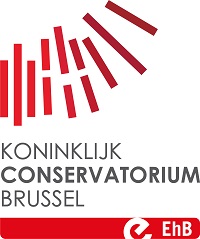 